4 класс Завести тетрадь  для  контрольных итоговых работ по всем предметам. Итоговые работы выполнять в ней. В сентябре эту тетрадь сдать мне. Итоговые работы должны быть у меня.Все  заданияна эту неделю (презентации, тесты,ит.д) размещены на Яндекс-диске:  ссылка https://yadi.sk/d/UxA_OX7yjCVSdAПредмет русский язык Предмет  математика Предмет литературное чтение Предмет окружающий мир Предмет ИЗОПредмет музыка 15.05. Музыка. Допиши предложения 1. Оркестр – это…..2. В оркестр входят 4 группы музыкальных инструментов. Струнно-смычковые- …….Деревянно-духовые -…….Медно-духовые -….Ударные –3. Так же в оркестр могут входить и одиночные инструменты. Это…….4. Дирижер – это ……+ на «5» рисунок по теме урока.Предмет технологияПредмет ОРКСЭ Предмет: Физическая культураУЧИТЕЛЬ  Линева Е.АПредмет английский язык УЧИТЕЛЬ: Карпова А.В.Предмет: английский языкТемаЭОР(ссылка)Текущий контрольТекущий контрольКонсультацияКонсультацияТемаЭОР(ссылка)формасрокиформасрокиПодробное изложение повествовательного текста по самостоятельно составленному плану .Стр 119 упр. 25311.05.Презентация «Изложение»11.05.Тестовая работа по теме «Обобщение о глаголе».https://uchi.ru/На УЧИ.РУ. тестовая работа по теме «Обобщение о глаголе» на отметку. Работа будет открыта с 10.05.12.05.РЭШ Обобщение о глаголе https://resh.edu.ru/subject/lesson/4545/main/126332/ (2мин30 сек)12.05.Работа над ошибками. ПовторениеРЭШ тренировочный тест «Глагол»  https://resh.edu.ru/subject/lesson/4545/train/126336/ (по желанию на отметку –отправить фото итоговой отметки)Упр. 247,24913.05.РЭШ тренировочный тест «Глагол» https://resh.edu.ru/subject/lesson/4545/train/126336/ (по желанию на отметку –отправить фото итоговой отметки)13.05.Язык и речьВидеоурок на ИНФОУРОКЕhttps://youtu.be/nn64A3dmBFoУпр 254 (устно), упр. 256 (списать всё, разбор под цифрой 3) – на отметку. Фото выслать.14.05.Видеоурок на ИНФОУРОКЕhttps://youtu.be/nn64A3dmBFo(13 мин)14.05.Текст. Типы текстовВидеоурок на ИНФОУРОКЕhttps://youtu.be/pJ1V32w2XQgУпр 257 (устно), упр. 258,26015.05.Видеоурок на ИНФОУРОКЕhttps://youtu.be/pJ1V32w2XQg (8мин 29 сек)15.05.ТемаЭОР(ссылка)Текущий контрольТекущий контрольКонсультацияКонсультацияТемаЭОР(ссылка)формасрокиформасрокиПовторение изученного. Арифметические действия: сложение и вычитание. 1) Стр 90 устно № 1-62) стр 90 письменно № 7, 9,1211.05Вопрос  учителю11.05Повторение изученного. Арифметические действия: умножение и деление.стр 92 устно № 1,2,5,6,8,9,10,13,1413.05Вопрос  учителю13.05Повторение изученного. Арифметические действия: умножение и делениестр 92 письменно № 3,4,17,1814.05Вопрос  учителю14.05Повторение изученного. Правила о порядке выполнения действий. Видеоурок  на LiamelonSchoolhttps://youtu.be/hEbpwDvrGug1) стр 119 – повторить правила порядка выполнения действий2) стр 94 № 7 (под цифрой 2)–на отметку. Фото выслать.15.05Видеоурокна LiamelonSchoolhttps://youtu.be/hEbpwDvrGug ( 4 мин 25 сек)15.05ТемаЭОР(ссылка)Текущий контрольТекущий контрольКонсультацияКонсультацияТемаЭОР(ссылка)формасрокиформасрокиДж. Свифт «Путешествие Гулливера». Пройти онлайн-тест https://onlinetestpad.com/ru/testview/314602-test-viktorina-po-proizvedeniyu-dzhsvifta-puteshestvie-gullivera-4-klassВыслать фото (скриншот) отметки.11.05Вопрос  учителю11.05Авторская зарубежная сказка. Г. Х. Андерсен «Русалочка».Читать 167- 19312.05Вопрос  учителю12.05Авторская зарубежная сказка. Г. Х. Андерсен «Русалочка»Читать 167- 193Стр 193 № 1-3 (устно)14.05Вопрос  учителю14.05ТемаЭОР(ссылка)Текущий контрольТекущий контрольКонсультацияКонсультацияТемаЭОР(ссылка)формасрокиформасрокиМы – граждане РоссииРЭШ видеоурокhttps://resh.edu.ru/subject/lesson/5734/main/160166/2 урока1) Учебник стр 164-1672) РЭШ видеоурокhttps://resh.edu.ru/subject/lesson/5734/main/160166/08.05 + 12.05РЭШ тренировочное задание https://resh.edu.ru/subject/lesson/5734/train/160191/08.05 + 12.05Славные символы России РЭШ видеоурокhttps://resh.edu.ru/subject/lesson/4035/main/160255/2 урока 1) учебник стр 168-179, читать2) РЭШ видеоурокhttps://resh.edu.ru/subject/lesson/4035/main/160255/15.05+19.0515.05+19.05ТемаЭОР(ссылка)Текущий контрольТекущий контрольКонсультацияКонсультацияТемаЭОР(ссылка)формасрокиформасрокиГерои-защитникиК 9 Мая смотрели ролик Министра образования и молодежной политики Свердловской области Биктуганова Ю. И.  "О нашей Победе"https://cloud.mail.ru/public/8tZn/u51YszHTu   и выполнить рисунок. По желанию отправить фото на отметку.12.05.Вопрос  учителю12.05ТемаЭОР(ссылка)Текущий контрольТекущий контрольКонсультацияКонсультацияТемаЭОР(ссылка)формасрокиформасрокиМузыкальные инструментыhttps://youtu.be/4LQDsIN0MTQ1) Посмотреть видеоурокhttps://youtu.be/4LQDsIN0MTQ  (12 мин 38 сек)2) в тетради  выполнить задания  на отметку. Фото выслать.15.05.Вопрос  учителю15.05.ТемаЭОР(ссылка)Текущий контрольТекущий контрольКонсультацияКонсультацияТемаЭОР(ссылка)формасрокиформасрокиИтоговое тестирование Выполнять в тетради для контрольных работ. Ответить на вопросы контрольной работы. Фото выслать13.05.Вопрос  учителю13.05.Тема ЭОР(ссылка)Текущий контрольТекущий контрольКонсультацияКонсультацияТема ЭОР(ссылка)формасрокиформасрокиПодготовка творческих проектов.Готовим и сдаем итоговую работу по ОРКСЭ. Еще раз обращаю внимание, что очень хорошо, если приложением к работе будет рисунок, поделка, макет, плакат, сочиненный учеником рассказ или сказка, фотография и т.д.11.05-25.05Вопрос учителю11.05-25.05Образцы уже выполненных творческих работ! Спасибо за работу! Жду работы остальных ребят! Успехов!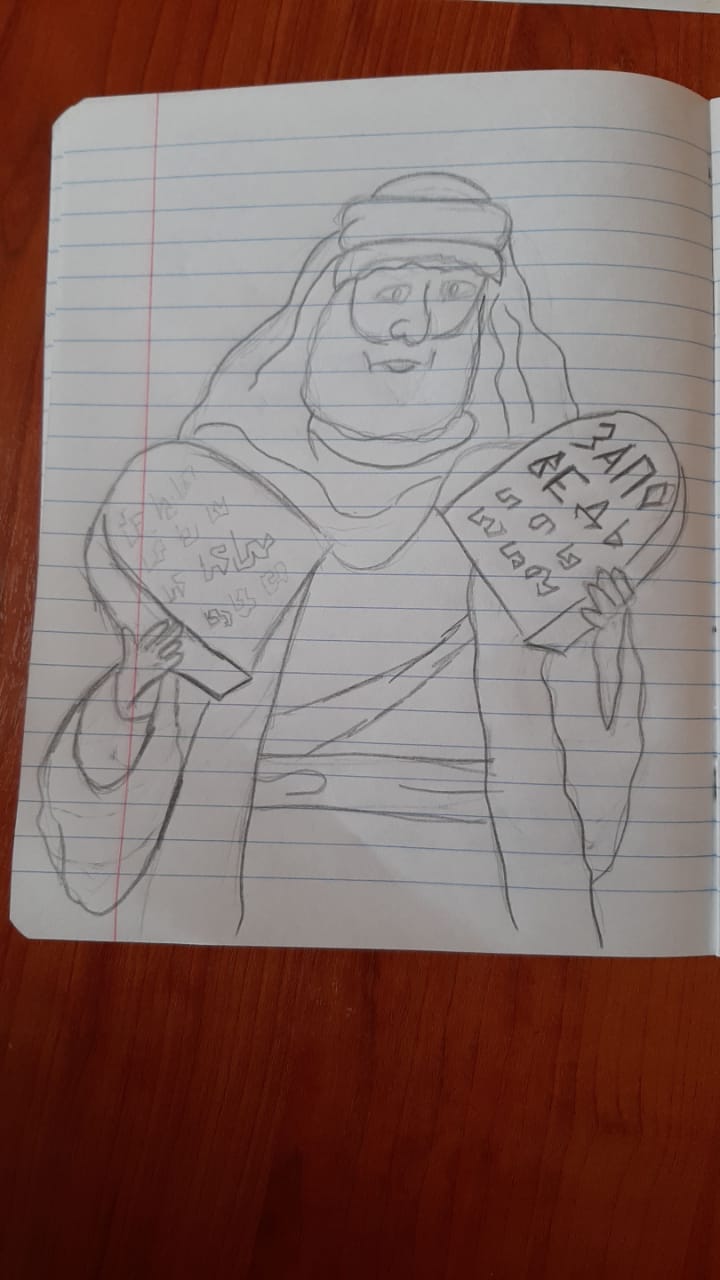 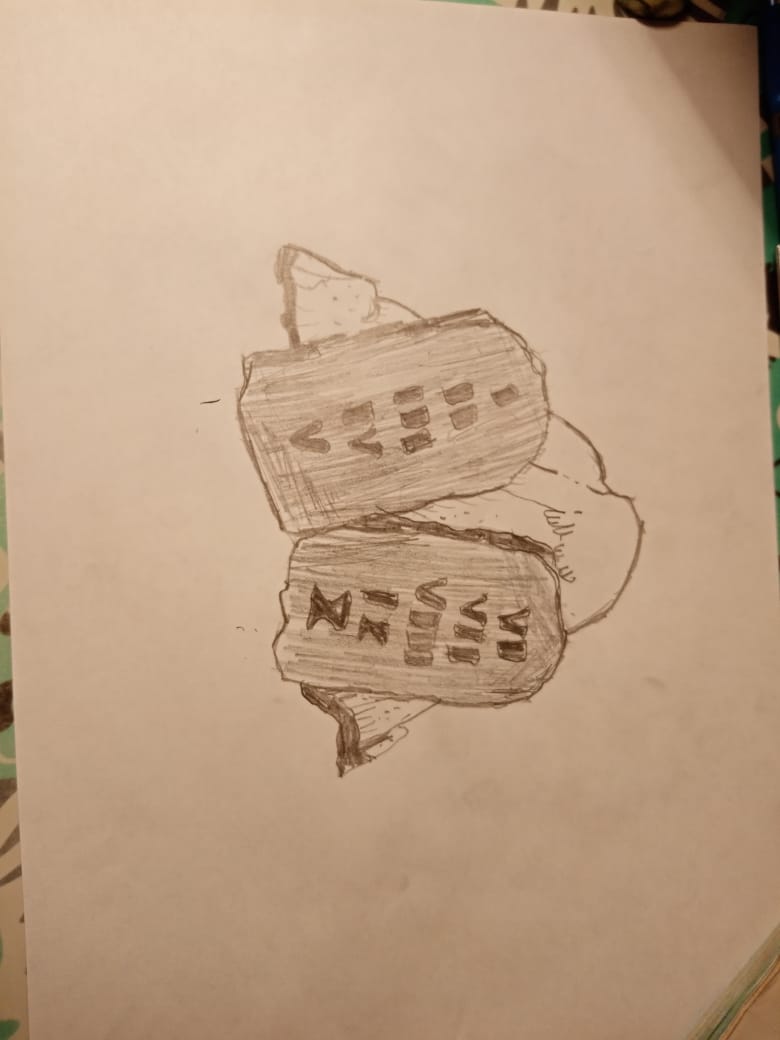 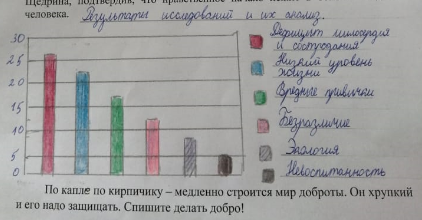 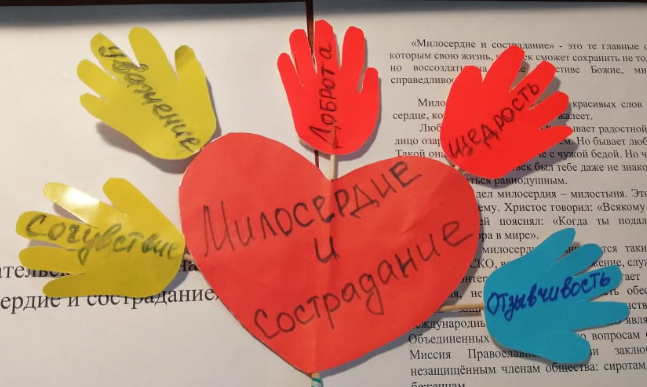 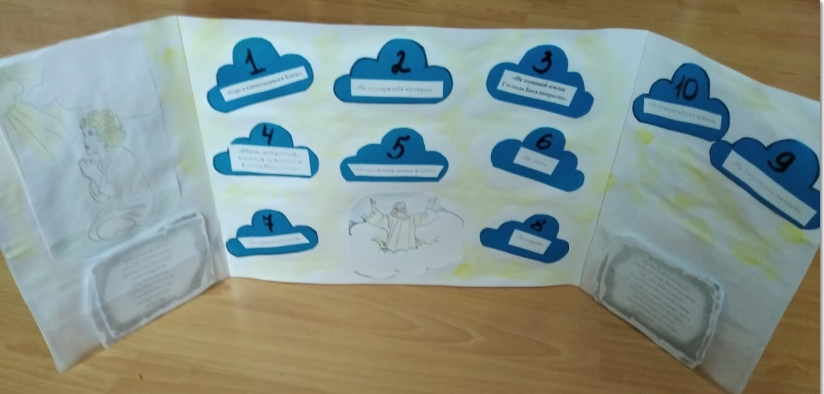 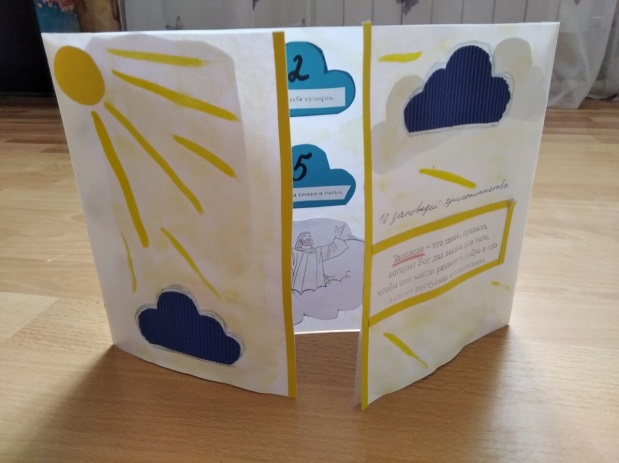 Образцы уже выполненных творческих работ! Спасибо за работу! Жду работы остальных ребят! Успехов!Образцы уже выполненных творческих работ! Спасибо за работу! Жду работы остальных ребят! Успехов!Образцы уже выполненных творческих работ! Спасибо за работу! Жду работы остальных ребят! Успехов!Образцы уже выполненных творческих работ! Спасибо за работу! Жду работы остальных ребят! Успехов!Образцы уже выполненных творческих работ! Спасибо за работу! Жду работы остальных ребят! Успехов!Тема ЭОР(ссылка)Текущий контрольТекущий контрольКонсультацияКонсультацияТема ЭОР(ссылка)формасрокиформасрокиЗакрепление передач мяча в тройках с перемещением. Совершенствование ведения, передач двумя руками и с отскоком, бросков по кольцу снизу. Игра «Борьба за мяч» бег 2 мин.  https://yandex.ru/video/preview/?filmId=10952466859265423961&from=tabbar&parent-reqid=1589823974233052-1133369510651580720900134-production-app-host-sas-web-yp-138&text=%D0%97%D0%B0%D0%BA%D1%80%D0%B5%D0%BF%D0%BB%D0%B5%D0%BD%D0%B8%D0%B5+%D0%BF%D0%B5%D1%80%D0%B5%D0%B4%D0%B0%D1%87+%D0%BC%D1%8F%D1%87%D0%B0+%D0%B2+%D1%82%D1%80%D0%BE%D0%B9%D0%BA%D0%B0%D1%85+%D1%81+%D0%BF%D0%B5%D1%80%D0%B5%D0%BC%D0%B5%D1%89%D0%B5%D0%BD%D0%B8%D0%B5%D0%BCОзнакомление с данным материалом (переход по ссылке).15.05.2020г.VK, вайбер, ветсап, майл почта.В течение неделиСовершенствование баскетбольных приемов. Разучивание комплекса с набивными мячами. Игра «Борьба за мяч». Бег 2мин.https://yandex.ru/video/search?from=tabbar&text=%D0%A1%D0%BE%D0%B2%D0%B5%D1%80%D1%88%D0%B5%D0%BD%D1%81%D1%82%D0%B2%D0%BE%D0%B2%D0%B0%D0%BD%D0%B8%D0%B5%20%D0%B1%D0%B0%D1%81%D0%BA%D0%B5%D1%82%D0%B1%D0%BE%D0%BB%D1%8C%D0%BD%D1%8B%D1%85%20%D0%BF%D1%80%D0%B8%D0%B5%D0%BC%D0%BE%D0%B2.%20%D0%A0%D0%B0%D0%B7%D1%83%D1%87%D0%B8%D0%B2%D0%B0%D0%BD%D0%B8%D0%B5%20%D0%BA%D0%BE%D0%BC%D0%BF%D0%BB%D0%B5%D0%BA%D1%81%D0%B0%20%D1%81%20%D0%BD%D0%B0%D0%B1%D0%B8%D0%B2%D0%BD%D1%8B%D0%BC%D0%B8%20%D0%BC%D1%8F%D1%87%D0%B0%D0%BC%D0%B8.Ознакомление с данным материалом (переход по ссылке).  15.05.2020г.VK, вайбер, ветсап, майл почта.В течение неделиОценивание передач в тройках с перемещением и бросков по кольцу снизу с 3м. Игра «Удочка». Бег 2мин.https://yandex.ru/video/search?from=tabbar&text=%D0%9E%D1%86%D0%B5%D0%BD%D0%B8%D0%B2%D0%B0%D0%BD%D0%B8%D0%B5%20%D0%BF%D0%B5%D1%80%D0%B5%D0%B4%D0%B0%D1%87%20%D0%B2%20%D1%82%D1%80%D0%BE%D0%B9%D0%BA%D0%B0%D1%85%20%D1%81%20%D0%BF%D0%B5%D1%80%D0%B5%D0%BC%D0%B5%D1%89%D0%B5%D0%BD%D0%B8%D0%B5%D0%BC%20%D0%B8%20%D0%B1%D1%80%D0%BE%D1%81%D0%BA%D0%BE%D0%B2%20%D0%BF%D0%BE%20%D0%BA%D0%BE%D0%BB%D1%8C%D1%86%D1%83%20%D1%81%D0%BD%D0%B8%D0%B7%D1%83%20%D1%81%203%D0%BC.Ознакомление с данным материалом (переход по ссылке).   15.05.2020г.VK, вайбер, ветсап, майл почта.В течение неделиТемаЭОР(ссылка)Текущий контрольТекущий контрольКонсультацияКонсультацияТемаЭОР(ссылка)формасрокиформасрокиКаникулыОзнакомиться с  заданиями, прикрепленными материалами  на  Googleclass–платформаОформить ответ на данной платформе и послать учителю. Учитель  прокомментирует ваши ответы и оценит работуИндивидуальная карточка Учебник стр 52-53 –прочитать текст (читаем вслух не менее двух раз)Новые слова (в рамочке) выписать в словарикдо 15 маяМожно на платформе задать вопрос учителюдо 15 маяЗанятия на каникулахОзнакомиться с  заданиями, прикрепленными материалами  на  Googleclass–платформаОформить ответ на данной платформе и послать учителю. Учитель  прокомментирует ваши ответы и оценит работуСтр 54 упр 3) –написать предложения в хронологическом порядке (то есть, что за чем следовало по -порядку –отталкиваясь от текста)до 15 маяМожно на платформе задать вопрос учителюдо 15 маяТемаЭОР(ссылка)Текущий контрольТекущий контрольКонсультацияКонсультацияТемаЭОР(ссылка)формасрокиформасрокиШкольные ярмарки https://www.youtube.com/watch?v=McfNOm7yVgUЗадания, которые опубликованы на google classroom отправить на портал Google Classrom. Код курса   qjbcjkc13.05.2020Комментарии к работе на портале Google classroom, консультации через WhatsApp, видео звонки.В течение недели с 10.05 по 13.05Каникулы. Задания, которые опубликованы на google classroom отправить на портал Google Classrom. Код курса   qjbcjkc15.05.2020Комментарии к работе на портале Google classroom, консультации через WhatsApp, видео звонки.В течение недели с 14.05 по 16.05